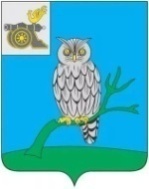 АДМИНИСТРАЦИЯ МУНИЦИПАЛЬНОГО ОБРАЗОВАНИЯ«СЫЧЕВСКИЙ РАЙОН»  СМОЛЕНСКОЙ ОБЛАСТИ П О С Т А Н О В Л Е Н И Еот  06 сентября 2021 года  № 497О внесении изменений в   постановление Администрации муниципального образования «Сычевский район» Смоленской области от  07.09.2011 года №411  В соответствии со статьей 11 Федерального закона от 28.12.2009 года                 №381-ФЗ «Об основах государственного регулирования торговой деятельности                    в Российской Федерации», областным законом «О разграничении полномочий органов государственной власти в сфере государственного регулирования торговой деятельности», Уставом муниципального образования                      «Сычевский район» Смоленской области,Администрация муниципального образования «Сычевский район» Смоленской области п о с т а н о в л я е т:1. Внести в постановление Администрации муниципального образования «Сычевский район» Смоленской области от 07.09.2011 года №411 (в редакции постановлений Администрации муниципального образования                        «Сычевский район» Смоленской области от 16.06.2015 года №226,                              от 06.12.2016 года №551, от  24.12.2018 года №594), следующие  изменения:Приложение №1 изложить в новой редакции. 2. Настоящее постановление вступает в силу после опубликования                        в газете «Сычевский вести». Глава муниципального образования«Сычевский район» Смоленской области                                     Т.В. НиконороваПриложение № 1 к постановлению Администрации муниципального образования «Сычевский район» Смоленской областиот 07.09.2011 года №411(в редакции постановленийАдминистрации муниципального образования «Сычевский район» Смоленской областиот 16.06.2015 года №226,от 06.12.2016 года №551, от 24.12.2018 года №594,от 06.09.2021 года № 497)ПОРЯДОКорганизации на территории муниципального образования «Сычевский район» Смоленской области ярмарок и продажи товаров (выполнения работ, оказания услуг) на них1. Общие положения1.1. Настоящий Порядок устанавливает основные правила организации ярмарок и продажи товаров (выполнения работ, оказание услуг) на них                       на территории муниципального образования «Сычевский район» Смоленской области, за исключением случая, когда организатором ярмарки являются федеральные и (или) региональные органы государственной власти.1.2. Основные понятия, используемые в настоящем Порядке:- ярмарка – ограниченное во времени торговое или торгово-праздничное мероприятие, организуемое в заранее  установленном месте (на ярмарочной  площадке) вне пределов розничных рынков, с установленном сроком и периодичностью проведения, а также с предоставлением торговых мест                       с целью продажи товаров (выполнения, работ, оказания услуг) на основе свободно определяемых непосредственно при заключении договоров                    купли-продажи и договоров бытового подряда цен;- универсальная ярмарка - ярмарка, на которой менее 80 процентов мест для продажи товаров (выполнения работ, услуг) от общего количества предназначено для осуществления продажи товаров одного класса, определяемого в соответствии с номенклатурой товаров, определяющей классы товаров (в целях определения типов розничных рынков), утвержденной Приказом Министерства экономического развития и торговли Российской федерации от 26.02.2007 № 56 (далее - номенклатура товаров);- специализированная ярмарка - ярмарка, на которой 80 и более процентов  мест для продажи товаров (выполнения работ, оказания услуг)                   от их общего количества предназначено для осуществления продажи товаров одного класса, определяемого в соответствии с номенклатурой товаров;- специализированная сельскохозяйственная ярмарка – специализированная ярмарка, на которой 80 и более процентов  мест для продажи товаров (выполнения работ, оказания услуг)  от их общего количества предназначено для осуществления продажи продуктов питания и сельскохозяйственной продукции;- ярмарочная площадка – определенное на установленный срок для организации ярмарки помещение стационарного объекта либо земельный участок, имеющий твердое покрытие (асфальт, утрамбованный гранитный щебень, тротуарная плитка, бортовой камень либо другое) либо иное покрытие предохраняющее повреждение почвенного покрова, и соответствующий санитарно- эпидемиологическим правилам, нормам и правилам пожарной безопасности;- муниципальная ярмарочная площадка - ярмарочная площадка                           на земельном участке, государственная собственность на который                                не разграничена или находящемся в муниципальной собственности и свободном от прав третьих лиц, а также в помещении стационарного объекта, находящемся в муниципальной собственности и свободном от прав третьих лиц;- организатор ярмарки -  орган местного самоуправления муниципального образования «Сычевский рай	он» Смоленской области, юридическое лицо, индивидуальный предприниматель, зарегистрированные в установленном федеральным законодательством порядке, организующие ярмарки                                 на территории Смоленской области;- оператор ярмарки – юридическое лицо и (или) индивидуальный предприниматель, уполномоченный организатором ярмарки на осуществление функций по подготовке и проведению ярмарки; - участники ярмарки - юридические лица или индивидуальные предприниматели, зарегистрированные в установленном законодательством Российской Федерации порядке, а также граждане (в том числе граждане, ведущие крестьянские (фермерские) хозяйства, личные подсобные хозяйства или занимающиеся садоводством, огородничеством, животноводством), которым предоставлено  место для продажи товаров (выполнения работ, оказания услуг) на ярмарке;- продавец - индивидуальный предприниматель, зарегистрированный                  в установленном законодательством Российской Федерации порядке, а также гражданин (в том числе гражданин, ведущий крестьянское (фермерское) хозяйство, личное подсобное хозяйство или занимающийся садоводством, огородничеством, животноводством), которые заключили с организатором ярмарки договор о предоставлении  места для продажи товаров (выполнения работ, оказания услуг) и непосредственно осуществляют на  месте для продажи товаров (выполнения работ, оказания услуг) деятельность по продаже товаров  (выполнению работ, оказанию услуг) на ярмарке, а также физические лица, привлекаемые для осуществления указанной деятельности лицом, с которым заключен договор о предоставлении  места для продажи товаров (выполнения работ, оказания услуг);- место для продажи товаров (выполнения работ, оказания услуг) - место   на ярмарке, специально оборудованное и отведенное организатором ярмарки участнику ярмарки для осуществления деятельности по продаже товаров (выполнению работ, оказанию услуг) в соответствии со схемой размещения мест для продажи товаров (выполнения работ, оказания услуг).1.3. Настоящий порядок не распространяется на организацию и проведение выставок-ярмарок, выставок-продаж, организованных органом местного самоуправления муниципального образования «Сычевский район» Смоленской области в рамках региональных и муниципальных мероприятий и соглашений в области торгово-экономического сотрудничества с регионами Российской Федерации и странами Содружества Независимых Государств и организациями, занимающимися выставочно-ярмарочной деятельностью                      в соответствии с уставом организации.  2. Порядок организации ярмарок2.1. Ярмарки проводятся - на муниципальных ярмарочных площадках;              - на предназначенных для организации торговли площадках, принадлежащих юридическим или физическим лицам, индивидуальным предпринимателям                  на праве собственности или находящихся в постоянном (бессрочном) пользовании (аренде), а также на иных правах владения и  пользования.2.1.1. Проведение ярмарок на муниципальных ярмарочных площадках осуществляется в соответствии с муниципальным планом организации ярмарок, утвержденным правовым актом Администрации муниципального образования «Сычевский район» Смоленской области не позднее 15 декабря года, предшествующего году, на который утверждается муниципальный план организации ярмарок. 2.1.2. Администрацией  муниципального образования «Сычевский район» Смоленской  области  по предложениям хозяйствующих субъектов, органов местного самоуправления городских и сельских поселений муниципального образования «Сычевский район»  Смоленской области  ежегодно в срок                     до 1 сентября текущего года формирует проект муниципального плана организации ярмарок на следующий календарный год.2.1.3. В проект муниципального плана организации ярмарок включается информация о месте размещения ярмарки, планируемых сроках (периоде) проведения ярмарки, количестве мест для продажи товаров (выполнения работ, оказания услуг).2.1.4. Администрацией муниципального образования «Сычевский район» Смоленской области проводятся торги в форме аукциона на право организации ярмарки на муниципальной ярмарочной площадке, включенной в проект муниципального плана организации ярмарок (далее – аукцион на право организации ярмарки), за исключением ярмарки, организуемой органом государственной власти Смоленской области, органом местного самоуправления муниципального образования «Сычевский район» Смоленской области.2.1.5. Порядок проведения аукциона на право организации ярмарки определяется  Администрацией  муниципального образования «Сычевский район» Смоленской области.2.1.6. После проведения аукционов на право организации ярмарки проект муниципального плана организации ярмарок дополняется сведениями об организаторах ярмарок – победителях аукционов на право организации ярмарки (полное наименование, местонахождение, адрес сайта в информационно-телекоммуникационной сети «Интернет» (при наличии), контактные телефоны), онаименованиях, видах ярмарок, а также  о количестве выделенных торговых мест на ярмарке для осуществления деятельности по продаже товаров сельскохозяйственными товаропроизводителями. Внесение изменений в муниципальный план организации ярмарок осуществляется по правилам его формирования  и утверждения, установленным настоящим Порядком, за исключением  сроков формирования  и утверждения муниципального плана организации ярмарок,  предусмотренным пунктами 2.1.1-2.1.2 настоящего Порядка.   Ярмарки, организатором которых является орган местного самоуправления муниципального образования «Сычевский район» Смоленской области, проводятся в соответствии с планом организации ярмарок (далее муниципальный план организации ярмарок), утвержденным распоряжением Администрации муниципального образования «Сычевский район» Смоленской области.2.1.2. Муниципальный план организации ярмарок включает в себя следующие сведения:- наименование ярмарки;- вид ярмарки (универсальная/специализированная/специализированная сельскохозяйственная);- сроки (период) проведения ярмарки;- место размещения ярмарки;- сведения об организаторе ярмарки (полное наименование, местонахождения, контактные телефоны, адрес сайта в информационно-телекоммуникационной сети Интернет (при наличии);- общее количество мест для продажи товаров (выполнения работ, оказания услуг) на ярмарке;- количество выделенных торговых мест на ярмарке для осуществления деятельности по продаже товаров сельскохозяйственными товаропроизводителями.2.1.3. Муниципальный план организации ярмарок направляется в территориальные органы государственного контроля (надзора), уполномоченные в сфере обеспечения безопасности граждан и общественного порядка, пожарной безопасности, защиты прав потребителя и благополучия человека и размещается на официальном сайте Администрации муниципального образования «Сычевский район» Смоленской области                                     в информационно-телекоммуникационной сети Интернет.2.2. Организатор ярмарки:- разрабатывает и утверждает план мероприятий по организации ярмарки и продажи товаров  (выполнения работ, оказания услуг) на ней, определяет режим работы ярмарки  и порядок предоставления  мест для продажи товаров (выполнения работ, оказания услуг) на ней;- определяет ассортимент товаров, подлежащих реализации на ярмарке;- направляет  в органы местного самоуправления, на территории которого организуются ярмарки, уведомление об организации ярмарки с приложением сведений по форме согласно приложению к настоящему Порядку;- опубликовывает в средствах массовой информации и размещает на своем сайте в информационно-телекоммуникационной сети Интернет информацию о плане мероприятий по организации ярмарки и продажи товаров (выполнения работ, оказание услуг) на ней;- проводит работу по привлечению участников ярмарки;- рассматривает поступившие заявки участников ярмарки;- оформляет и выдает продавцу личную нагрудную карточку;- размещает на территории ярмарки информацию с указанием названия ярмарки, режима ее работы, наименование организатора ярмарки;- разрабатывает и утверждает схему размещения участников ярмарки с учетом функционального зонирования территории ярмарки, обеспечения необходимых условий для организации торговли, свободного прохода покупателей и доступа к местам торговли, соблюдая требования пожарной безопасности, охраны общественного порядка, санитарно-эпидемиологического благополучия населения и защиты прав потребителей;- определяет места стоянок автомобильного транспорта, осуществляющего доставку товаров на ярмарку;- содействует проведению проверок контролирующими и надзорными органами;- обеспечивает при необходимости участников ярмарки измерительными приборами, соответствующими метрологическим правилам и нормам;- обеспечивает надлежащее санитарное и противопожарное состояние территории, на которой проводится ярмарка;- проводит работу по обеспечению охраны общественного порядка                      в месте проведения ярмарки;- обеспечивает оснащение мест проведения ярмарки контейнерами                  для сбора мусора и туалетами, своевременную уборку прилегающей территории и вывоз мусора после завершения ярмарки.2.2.1. При формировании и утверждения схемы размещения торговых мест организатор ярмарки должен предусматривать и предоставлять в приоритетном порядке торговые места для осуществления деятельности                      по продаже продуктов питания и сельскохозяйственной продукции сельскохозяйственными товаропроизводителями в количестве:- не менее 30 процентов торговых мест от их общего количества                          на специализированных сельскохозяйственных ярмарках; - не менее 10 процентов торговых мест от их общего количества                         на универсальных ярмарках.2.3. В течение всего времени работы ярмарки на ее территории должно находиться ответственное за проведение ярмарки лицо, уполномоченное организатором ярмарки.2.4. У ответственного за проведение ярмарки лица должны находиться:- схема размещения участников ярмарки с указанием максимально возможного количества  мест для продажи товаров (выполнения работ, оказания услуг) в том числе сельскохозяйственными товаропроизводителями;- настоящий Порядок;- книга отзывов и предложений;- номера телефонов, обеспечивающие связь с органами государственного контроля и надзора и организатором ярмарки, для обращения продавцов и покупателей.2.5. Размещение и предоставление торговых мест осуществляются организатором ярмарки на основе схемы размещения участников ярмарки.Размер платы за предоставление   мест для продажи товаров (выполнения работ, оказания услуг)  на ярмарке, а также за оказание услуг, связанных                         с обеспечением торговли (уборка территории, вывоз мусора, проведение ветеринарно - санитарной экспертизы и другие услуги), определяется организатором ярмарки с учетом необходимости компенсации затрат на организацию ярмарки и продажи товаров (выполнения работ, оказание услуг) на ней.2.7. Места для продажи товаров (выполнения работ, оказание услуг) на ярмарке предоставляются на основании заявок, представляемых организатору ярмарки, в которых указываются следующие сведения:а) для юридического лица - наименование и организационно - правовая форма, место нахождения, государственный регистрационный номер записи о создании юридического лица в Едином государственном реестре юридических лиц, идентификационный номер налогоплательщика;б) для индивидуального предпринимателя - фамилия, имя, отчество физического лица, место его жительства, данные документа, удостоверяющего его личность, государственный регистрационный номер записи о государственной регистрации индивидуального предпринимателя, идентификационный номер налогоплательщика;в) для гражданина (в том числе гражданина, ведущего крестьянское (фермерское) хозяйство, личное подсобное хозяйство или занимающегося садоводством, огородничеством, животноводством) - фамилия, имя, отчество гражданина, место его жительства, данные документа, удостоверяющего его личность.2.8. Организатор ярмарки вправе возложить функцию по подготовке и проведению ярмарки на оператора ярмарки. Определение  оператора ярмарки, организатором которой является, орган местного самоуправления муниципального образования  «Сычевский район» Смоленской области, осуществляется на конкурсной основе. Порядок конкурсного отбора и полномочия оператора ярмарки  утверждаются  организатором ярмарки                         в соответствии с требованиями антимонопольного законодательства.2.9. Организатору ярмарки обеспечить сельскохозяйственных товаропроизводителей гарантированным количеством мест для продажи произведенной ими продукции без взимания платы за место.